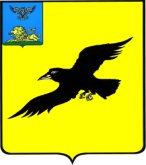 Б е л г о р о д с к а я   о б л а с т ьАДМИНИСТРАЦИЯ ГРАЙВОРОНСКОГО ГОРОДСКОГО ОКРУГАПОСТАНОВЛЕНИЕГрайворон«_23_ »  __декабря__ 2020_ г.								№ _860_В целях приведения нормативно-правовых актов Грайворонского городского округа в соответствие с действующим законодательством Белгородской области п о с т а н о в л я ю:Признать утратившим силу постановление администрации Грайворонского городского округа от 24 января 2019 года № 19 
«Об утверждении Положения о территориальной комиссии по делам несовершеннолетних и защите их прав при администрации Грайворонского городского округа».О признании утратившим силу постановления администрации Грайворонского городского округа от 24 января 2019 года 
№ 19 «Об утверждении Положения о территориальной комиссии по делам несовершеннолетних и защите их прав при администрации Грайворонского городского округа»  Глава администрации Г.И. Бондарев